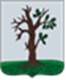 Российская ФедерацияБРЯНСКАЯ ОБЛАСТЬСОВЕТ НАРОДНЫХ ДЕПУТАТОВ СТАРОДУБСКОГО МУНИЦИПАЛЬНОГО ОКРУГАРЕШЕНИЕот 27.09.2023г№ 365г. Стародуб	   Заслушав и обсудив информацию председателя комитета по управлению муниципальным имуществом администрации Стародубского муниципального округа Натальи Александровны Гилевой " О работе муниципальных унитарных предприятий Стародубского муниципального округа за 2022 и текущий период 2023г", Совет народных депутатов Стародубского муниципального округа Брянской области решил:  Информацию " О работе муниципальных унитарных предприятий Стародубского муниципального округа за 2022 и текущий период 2023г.»  принять к сведению (Приложение №1). Настоящее решение вступает в силу с момента его официального      опубликования.Врио главы Стародубскогомуниципального округа                                                            И.Н. Козин                                                                                                                                                                             Приложение №1 к решению                                                                                                                                                Совета народных депутатов                                                                                                                                                           №365  от  27.09.2023г.Доклад  о работе Муниципальных унитарных предприятий Стародубского  муниципального округа Брянской области за  2022 год и текущий  период 2023 года.Комитет по управлению муниципальным имуществом администрации Стародубского муниципального округа Брянской области является учредителем муниципальных унитарных предприятий жилищно-коммунального хозяйства Стародубского муниципального округа. В  рамках осуществления полномочий учредителя Комитет руководствуется Федеральным законом № 161-ФЗ от 21.12.2001 «О государственных и муниципальных унитарных предприятиях», положением «О  порядке владения, пользования и распоряжения (управления), имуществом, находящимся в муниципальной собственности муниципального образования Стародубского муниципального округа Брянской области», утвержденного решением Совета народных депутатов Стародубского муниципального округа от 30.06.2022г. №242, положением «О Комитете по управлению муниципальным имуществом администрации Стародубского муниципального округа» утвержденным Постановлением администрации Стародубского муниципального округа  № 2 от 05.08.2020, постановлением администрации Стародубского муниципального округа № 16 от 05.08.2020 года «О передаче (делегировании) функций и полномочий Учредителя муниципальных унитарных предприятий».На основании, указанных нормативно-правовых и нормативных актов Комитетом чаще всего осуществляются следующие полномочия:-	выступать Учредителем муниципальных унитарных предприятий;-	утверждать Уставы муниципальных унитарных предприятий;-	ведение   личных   дел   руководителей   муниципальных      унитарных
предприятий;согласовывать прием на работу руководителя унитарного предприятия с
главой администрации Стародубского муниципального округа;заключать, изменять и прекращать трудовые договора с руководителями
муниципальных унитарных предприятий;согласовывать      прием   на  работу   главного   бухгалтера   унитарного
предприятия;осуществлять  полномочия  собственника имущества муниципального
предприятии,   в   том   числе   передавать   муниципальное   имущество   в
хозяйственное ведение;-	принимать    решения    о    проведении    аудиторских    проверок    на
муниципальных унитарных предприятиях;принимать решения о создании филиалов и открытие представительств
унитарного предприятия;устанавливать доплаты, премии, оклады руководителям муниципальных
унитарных предприятий;организовывать   подготовку  документации   и  проводить   аттестацию
руководителей муниципальных унитарных предприятий;утверждать планы (программы) финансово - хозяйственной деятельности муниципальных унитарных предприятий, рекомендованных к утверждению Комиссией по определению эффективности деятельности муниципальных унитарных предприятий Стародубского муниципального округа;-	утверждать размеры  платы на услуги,   оказываемые муниципальными унитарными   предприятиями   в   соответствии   с     заключением   отдела экономического   развития   и   потребительского   рынка   администрации Стародубского   муниципального   округа   и   информирования   депутатов Совета   народных   депутатов   Стародубского   муниципального    округа
Брянской области;-оказывать    методическую     помощь     муниципальным    унитарным предприятиям.                                                                                              Муниципальное унитарное предприятие по обслуживанию дорожно-коммунального хозяйства муниципального образования Стародубский муниципальный округ  Брянской области  образовано 01 июля 2003 года. В хозяйственном ведении МУП ДКХ  находится: гостиница, баня, дороги, муниципальное жилье, водопроводные и канализационные сети города и района.    Основными видами деятельности предприятия являются:          - подъем и распределение  воды;          - сбор и очистка сточных вод;           - сантехнические и строительные работы;          - благоустройство города;          - гостиница;          - баня;          - содержание и ремонт автодорог.    В сфере водоотведения было очищено 455,2 тыс.м3 стоков, из них 148,2 м3 население.   За   2023 год  было поднято воды 743,3 тыс.м3. Реализовано 657,9 тыс. м3, потери составили 85,4 тыс.м3. В том числе: населению было реализовано 570,7 тыс.м3, прочим потребителям 87,2 тыс.м3.       Долги населения за услуги водопотребления и водоотведения по городу и району составляют 4 138 728,65 руб., из них город – 2 563 749,00 руб., район – 1 574 979,65 руб. За данный период устранено 8  порывов в городе на водопроводных линиях.  Выполнено  46  подключений к водопроводным линиям города и района (из них 22 район, 24 – город), врезок в канализационные сети п. Десятуха - 1. На очистных сооружениях установлены преобразователи частоты на 80 тыс. руб, обратные клапаны, панель управления на КНС за 67 тыс. руб    Произведен ремонт водопроводных сетей и водопроводных башен района в количестве 189.Благоустройство и содержание дорог произведено на сумму 29 214,1 тыс. руб.       Контроль за качеством питьевой воды производится в полном объеме, согласно утвержденной программе производственного контроля качества питьевой воды, централизованных систем холодного водоснабжения. Ежемесячно производится отбор 11 проб по микробиологическим и органолептическим показателям, 1 раз в год проводится полный химический анализ с радиационным контролем воды из артезианских скважин аккредитованной лабораторией  ФБУЗ «Центр  гигиены и эпидемиологии в Унечском районе Брянской области» на сумму 514,9 тыс. руб.     Тарифы на коммунальные услуги по водоснабжению и водоотведению утверждены приказом Управления государственного регулирования тарифов Брянской области с 01.12.2022 г. тарифы утверждены следующие: - водоснабжение – 33,89 руб./м3 ;- водоотведение – 32,97 руб./м3 ;- водоснабжение район – 48,15 руб./м3 ;- водоснабжение(Мишковка, Тарасовка, Дохновичи, Случок) – 35,22 руб./м3 ;- водоотведение район – 23,00 руб./м3 .Списочная численность сотрудников – 97 человек. Средняя заработная плата рабочих составляет 20 805,15 руб.На 1.09.2023 г . задолженность за электроэнергию и налогам отсутствует.Задолженность перед Росприроднадзор составляет 18 950,9 тыс. руб.Выручка за 8 месяцев 2023г составила 75 729,0  тыс. руб. Проблемы МУП ДКХ:Строительство водопроводных и канализационных линий.Замена и ремонт ветхих сетей водоснабжения и водоотведения.Не достаточно уборочной и специализированной техники.Необходим ремонт помещений станций подъемов (внутренний косметический ремонт, капитальный ремонт крыши).   Не хватает рабочих по благоустройству города. Реконструкция всех городских КНС.Модернизация систем электроснабжения водопроводных башен и скважин города и района. Комитет так же осуществляет функции и  полномочия учредителя в отношении МУП «Стародубский лесхоз». Основной и единственный вид экономической деятельности является «Охота, отлов и разведение диких животных, включая предоставление услуг в этих областях». В течение отчетного года свою деятельность МУП не осуществляло согласно Указа Губернатора Брянской области от 10.12.2020 года № 221 в редакции от 09.12.2022 года № 195 (где установлен запрет любительской и спортивной охоты). Соответственно доходов не поступало. 	МУП ЖКХ Меленской сельской территории осуществляет свою деятельность с 2006 года. В хозяйственном ведении предприятия находится 33 артезианских  скважины, их них эксплуатируются 28 скважин,  30 водонапорных башен, около 80 км водопроводных сетей, 2 канализационно-насосных станции,   канализационные сети, до октября 2022 года в хозведении  была котельная. Общая численность работников в настоящее время  26 чел., из них административно-управленческий персонал-2 чел., электрик, 3 слесаря, рабочая по благоустройству-1 чел., уборщица, тракторист и водитель работают по договору, 17 чел.- рабочие,  так называемые кнопочники. Привлекаем к работам по благоустройству трерритории людей по договорам. В 2022 году  доходы от реализации составили 7880 тыс. руб., прочие доходы-227 тыс. руб. себестоимость реализованной продукции- 8242 тыс. руб., управленческие расходы-1096 тыс. руб.,прочие расходы -685,0 тыс. руб.Убыток за 2022 год составил 2007 тыс. руб. Наибольший убыток  получен от   водоснабжения 2201,4 тыс. руб., по теплоснабжению убыток составил 676,2 тыс.руб.,  по водоотведению-144,7 тыс. руб., благоустройство- прибыльно-1631,2 тыс. руб. В структуре производственных затрат  затраты на  заработную плату и налоги составили 44,7%., на электроэнергию и  газ-27,6 %,  амортизацию-13,2%.Дебиторская задолженность составила-611 тыс. руб, кредиторская задолженность-969,0 тыс. руб.За период с 1 января 2023 года по 31 августа 2023 года ситуация практически не изменилась. Доходы от реализации составили 5631 тыс. руб., себестоимость с учетом управленческих расходов- 6133 тыс. руб., прочие доходы-144 тыс. руб., прочие расходы-466 тыс. руб., чистый убыток 875,0 тыс. руб.  В структуре выручки 57,2% занимают доходы от выполнения работ по благоустройству территории (3221,1 тыс. руб.), от водоснабжения-35,9% (2023,9 тыс. руб.), от водоотведения- 6,9% (386,0 тыс. руб.).  Убыток по водоснабжению составил 1465 тыс. руб.Дебиторская задолженность по состоянию на 01.09.20233 года-962 тыс. руб.Кредиторская задолженность -1368 тыс. руб.Убыточность водоснабжения объясняется значительной удаленностью населенных пунктов,   изношенностью сетей, водонапорных  башен, артезианских скважин, что приводит к частым аварийным ситуациям.   Ликвидировать аварии достаточно сложно, так как имеющаяся техника постоянно ломается, средств на ремонт практически нет. В настоящее время  на ходу единственный  автомобиль «Соболь», в случае неисправности  которого мы не можем выехать на место аварии.   Так как  мы обслуживаем населенные пункты с малочисленным населением, кроме, пожалуй, с. Меленск, доходы от водоснабжения низкие, в месяц примерно 200 000 руб., затраты на электроэнергию от 170 000 и выше.  Естественно, мы не можем  оплачивать не только  задолженность поставщикам за прошлые периоды, но и текущие расходы. О работе муниципальных унитарных предприятий Стародубского муниципального округа за 2022 и текущий период 2023г